ATIVIDADES PARA CASAMATERNAL IICONTEÚDO PEDAGÓGICO.(DÉCIMA QUINTA SEMANA)OBJETIVOS;As atividades propostas têm como objetivo estimular o desenvolvimento integral das crianças trabalhando o cognitivo, físico e socioemocional a fim de proporcionar também uma maior interação entre a família.ROTINA DIÁRIA;              ORIENTAÇÃO AOS SENHORES PAIS/RESPONSÁVEIS:1º-Leitura/ conversa sobre os combinados e regras;  2º-Roda de conversa; Comece falando informalmente sobre assuntos do cotidiano ou curiosidades pessoais a criança. A ideia é aproximar os pais do objeto do conhecimento em si - no caso, a própria conversa. Exemplos: como foi seu dia, falar sobre os membros da família, amiguinhos da escola, escolha do nome da criança, falar sobre a cidade etc.3º- Cantigas de Roda;A musicalização com as cantigas de roda pode ser feita pelos pais/responsáveis resgatando as músicas que conhecem de sua infância ou por intermédio do uso de recursos digitais como CDs, DVDs ou vídeos:Link de sugestão: HTTPS://www.youtube.com/watch?v=V8JU4Q7hKe8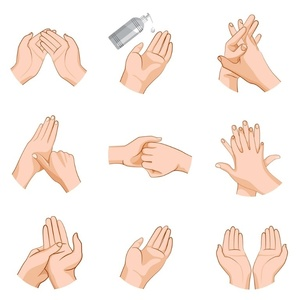 4º- Faça a Leitura diária do Alfabeto e dos números com as crianças:5º- Realização das atividades pedagógicas:Lembre sempre de lavar as mãozinhas      Orientações:1-Esta é a vogal O,2-Mostrar figuras de animais e objetos que iniciam com a vogal  Opara a criança associar;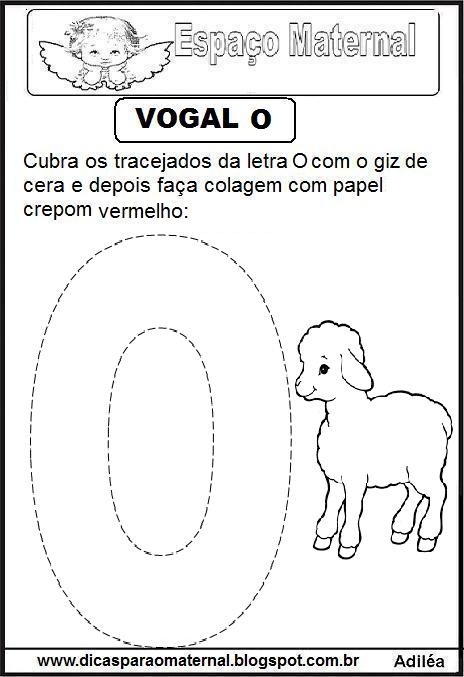 Orientações: 1-Mostre com o dedo  indicador as figuras e fale o nome para a criança associar;    2-Circule o que começa com a vogal O, com o lápis de escrever depois pintar com lápis de cor . 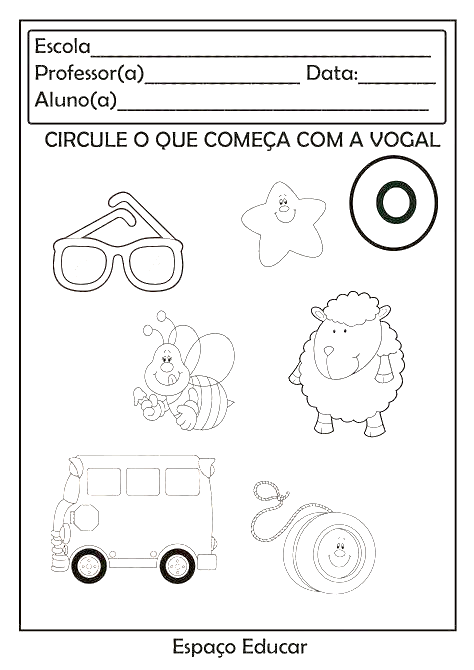 Orientações:1-A Comemoração da “semana da pátria” é importante para auxiliar na formação do conceito de  cidadania, amor à Pátria, despertar o sentimento de patriotismo, atitude de respeito  e desenvolver a compreensão do passado histórico e da significação da data.2-Pinte as ilustrações da atividade com giz de cera.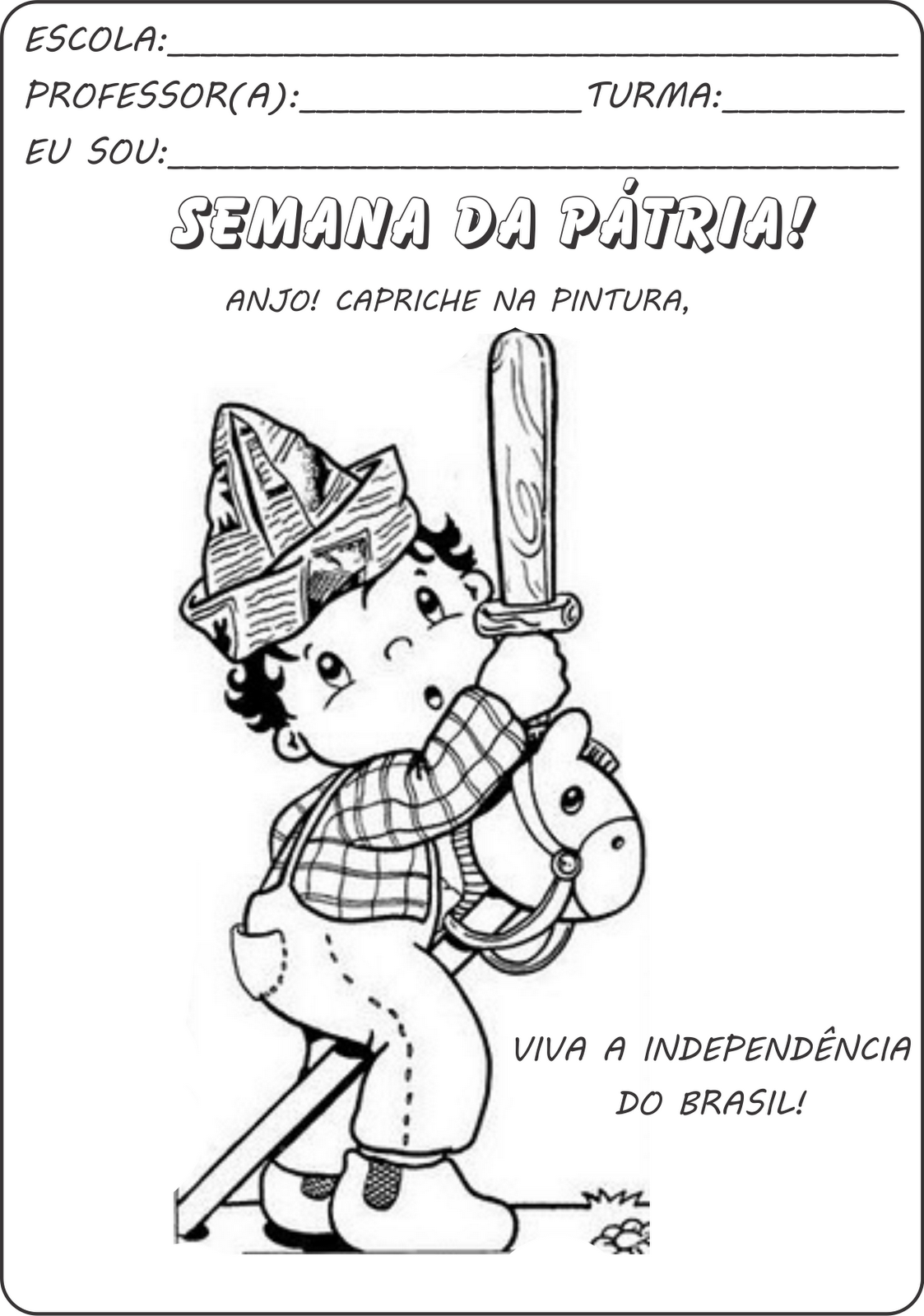 ATIVIDADES LÚDICAS:1-Brincando com as cores.Materiais: pedaço de papelão, 6 garrafas pet, 6 bolinhas coloridas e 3 durex colorido.Corte as garrafas e passe o durex na borda da garrafa. Corte o papelão e encaixa a garrafa, depois trabalhar com a criança o encaixe das bolinhas nas cores correta.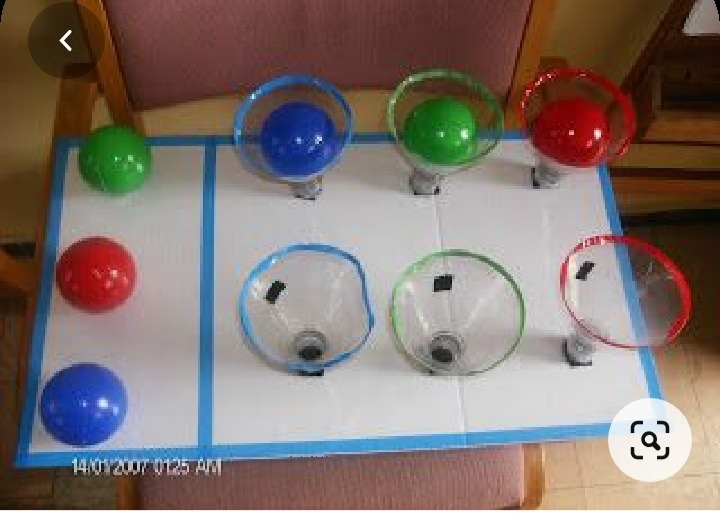 2- Materiais: pedaço de papelão, caneta ,régua e lápis de cor .Pegue o papelão e desenhe as figuras geométricas, depois de colorir as figuras, recortar e assim, estará pronto um quebra cabeça .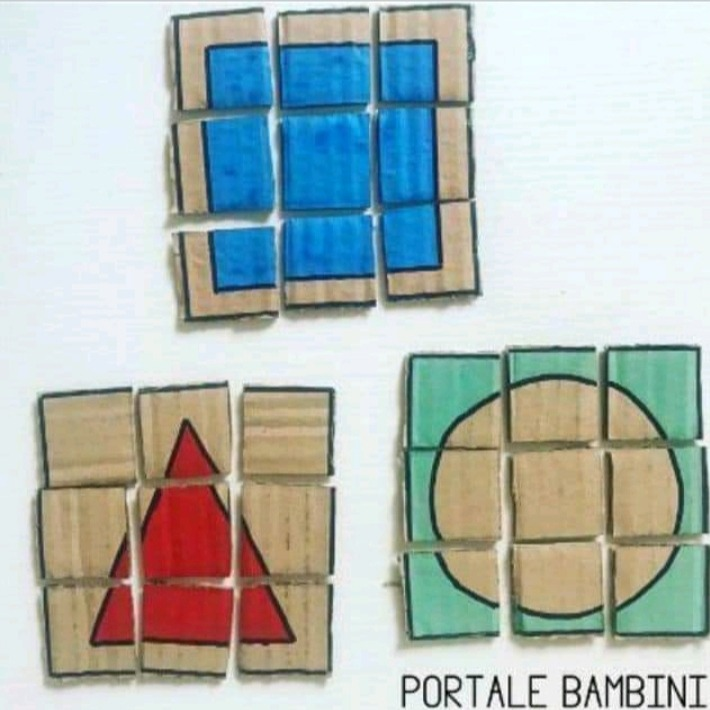 BOA SEMANA ! FIQUEM COM DEUS.Bjs.Nome:Data:Escola:Professora: